Календарно-тематический план лекций на осенний семестр 2021-2022 уч. годапо дисциплине «Биология» для студентов медико-профилактического факультета Зав. кафедрой биологии, профессор                                      / Соловых Г.Н./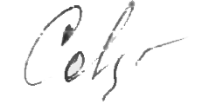 №ДатаТема лекцииПреподаватель и дублер108.09.2020Биологические формы жизни. Про- и эукариотические клетки. Основные структурные компоненты клетки. Органоиды. Включения.Доц. Тихомирова Г.М.Проф. Соловых Г.Н.22.09.21Строение биологических мембран. Плазмолемма, строение, свойства, функции. Доц. Тихомирова Г.М.Проф. Соловых Г.Н.06.10.21Наследственный аппарат клетки. Строение ядра. Уровни укладки хроматина. Кариотип. Доц. Тихомирова Г.М.Проф. Соловых Г.Н.220.10.21Молекулярные основы наследственности. Реализация генетической информации в клетке (репликация). Моно- и полицистронная модели гена. Доц. Тихомирова Г.М.Проф. Соловых Г.Н.303.11.21 Молекулярные основы наследственности. Реализация генетической информации в клетке (транскрипция, трансляция). Регуляция синтеза белка.Доц. Тихомирова Г.М.Проф. Соловых Г.Н.417.11.21Современные представления о геноме. Регуляция экспрессии генов у про- и эукариот.Доц. Тихомирова Г.М.Проф. Соловых Г.Н.501.12.21Регуляция митотического цикла. Деление клеток. Доц. Тихомирова Г.М.Проф. Соловых Г.Н.